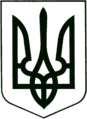 УКРАЇНА
МОГИЛІВ-ПОДІЛЬСЬКА МІСЬКА РАДА
ВІННИЦЬКОЇ ОБЛАСТІВИКОНАВЧИЙ КОМІТЕТ                                                           РІШЕННЯ №93Від 31.03.2022р.                                              м. Могилів-ПодільськийПро безоплатну передачу матеріальних цінностейз балансу управління житлово-комунального господарства міської ради на баланс міського комунального підприємства «Комбінат комунальних підприємств»	Керуючись ст. ст.29, 30, 60 Закону України «Про місцеве самоврядування в Україні», відповідно до рішення 8 сесії міської ради 6 скликання від 18.05.2011р. №217 «Про делегування повноважень щодо управління майном комунальної власності територіальної громади міста», з метою належного утримання вулично-дорожньої мережі в зимовий період, -  			             виконком міської ради ВИРІШИВ:1. Надати дозвіл на безоплатну передачу з балансу управління житлово-комунального господарства міської ради (Стратійчук І.П.) на баланс міського комунального підприємства «Комбінат комунальних підприємств» (Поцелуйко О.В.) матеріальні цінності згідно з додатком.2. Міському комунальному підприємству «Комбінат комунальних підприємств» (Поцелуйко О.В.) прийняти матеріальні цінності у встановленому законом порядку.3. Контроль за виконанням даного рішення покласти на першого заступника міського голови Безмещука П.О..Міський голова    	                                          Геннадій ГЛУХМАНЮК                                     Додаток 							                         до рішення виконавчого                                                                                                комітету міської ради							                         від 31.03.2022 р. №93Матеріальні цінності,що передаються з балансу управління житлово-комунального господарства міської ради на баланс міського комунального підприємства «Комбінат комунальних підприємств»(грн)Керуючий справами виконкому				     Володимир ВЕРБОВИЙ№з/пНайменування або однорідна група (вид)Од. вим.Кіль-кістьЦіна Сума1.Дорожний знак 2.1 «Дати дорогу» (900)шт.2715,001430,002.Дорожний знак 4.7 «Об’їзд перешкоди з правого боку» 700шт.12780,009360,003.Вертикальна розмітка 350 х 700шт.12485,005820,004.Дорожний знак 5.35.2 «Пішохідний перехід» 700 х 700шт.6860,005160,005.Дорожний знак 5.35.1 «Пішохідний перехід» 700 х 700шт.6860,005160,006.Дорожний знак 5.5 «Дорога з одностороннім рухом» 600 х 600шт.1720,00720,007.Дорожний знак 5.6. «Кінець дороги з одностороннім рухом» 600 х 600шт.1720,00720,008.Дорожний знак 5.41.1 «Пункт зупинки автобуса» 600 х 900шт.4910,003640,009.Дорожний знак 5.7.1 «Виїзд на дорогу з одностороннім рухом» 350 х 1050шт.4720,002880,0010.Дорожний знак 5.7.2 «Дорога зі смугою для руху» 350 х 1050шт.2720,001440,0011.Кріпленняшт.9660,005760,00Разом:42090,00